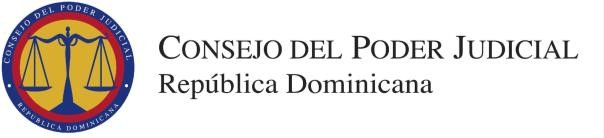 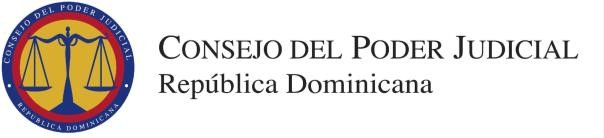 PRESENTACIÓN DE OFERTASeñoresCONSEJO DE PODER JUDICIALNosotros, los suscritos, declaramos que:Hemos examinado y no tenemos reservas a los Términos de Referencia para el proceso de Excepción por Proveedor Único, Actualización de las Centrales Telefónicas de las Sedes Judiciales Peravia y San Francisco de Macorís por tecnología HPBX (Centrales IP Hosteada), incluyendo las adendas realizadas a los mismos:   ____________________________________________________________________________________________________________________________________De conformidad con los Términos de Referencia y Cronograma de Ejecución, nos comprometemos a cumplir con los servicios conexos Actualización de las Centrales Telefónicas de las Sedes Judiciales Peravia y San Francisco de Macorís por tecnología HPBX (Centrales IP Hosteada). Para este Procedimiento no somos partícipes en calidad de Oferentes en más de una Oferta, excepto en el caso de ofertas alternativas, de conformidad con los Términos de Referencia del proceso de Excepción por Proveedor Único.Nuestra firma, sus afiliadas o subsidiarias, incluyendo cualquier subcontratista o proveedor de cualquier parte del Contrato, no han sido declarados inelegibles por el Comprador para presentar ofertas.Entendemos que esta Oferta, junto con su aceptación por escrito que se encuentra incluida en la notificación de adjudicación, constituirán una obligación contractual, hasta la preparación y ejecución del Contrato formal.Entendemos que el Comprador no está obligado a aceptar la Oferta evaluada como la más baja ni ninguna otra de las Ofertas que reciba._______________(Nombre y apellido) _________________________en calidad de ____________________________ debidamente autorizado para actuar en nombre y representación de _______________ (poner aquí nombre del Oferente) _______________Firma __________________	Sello (Persona o personas autorizadas a firmar en nombre del Oferente)